UPTON BY CHESTER AND DISTRICT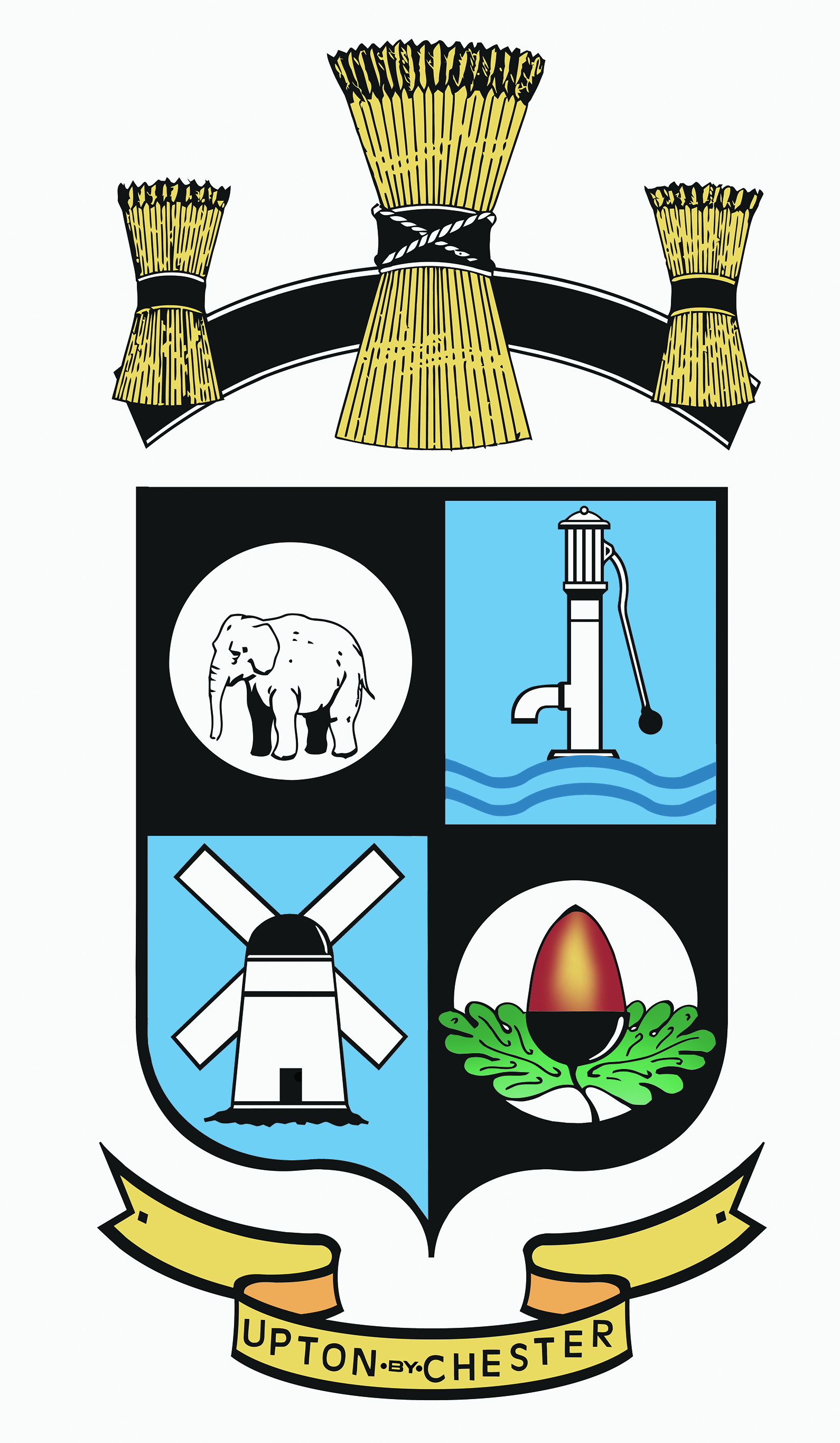 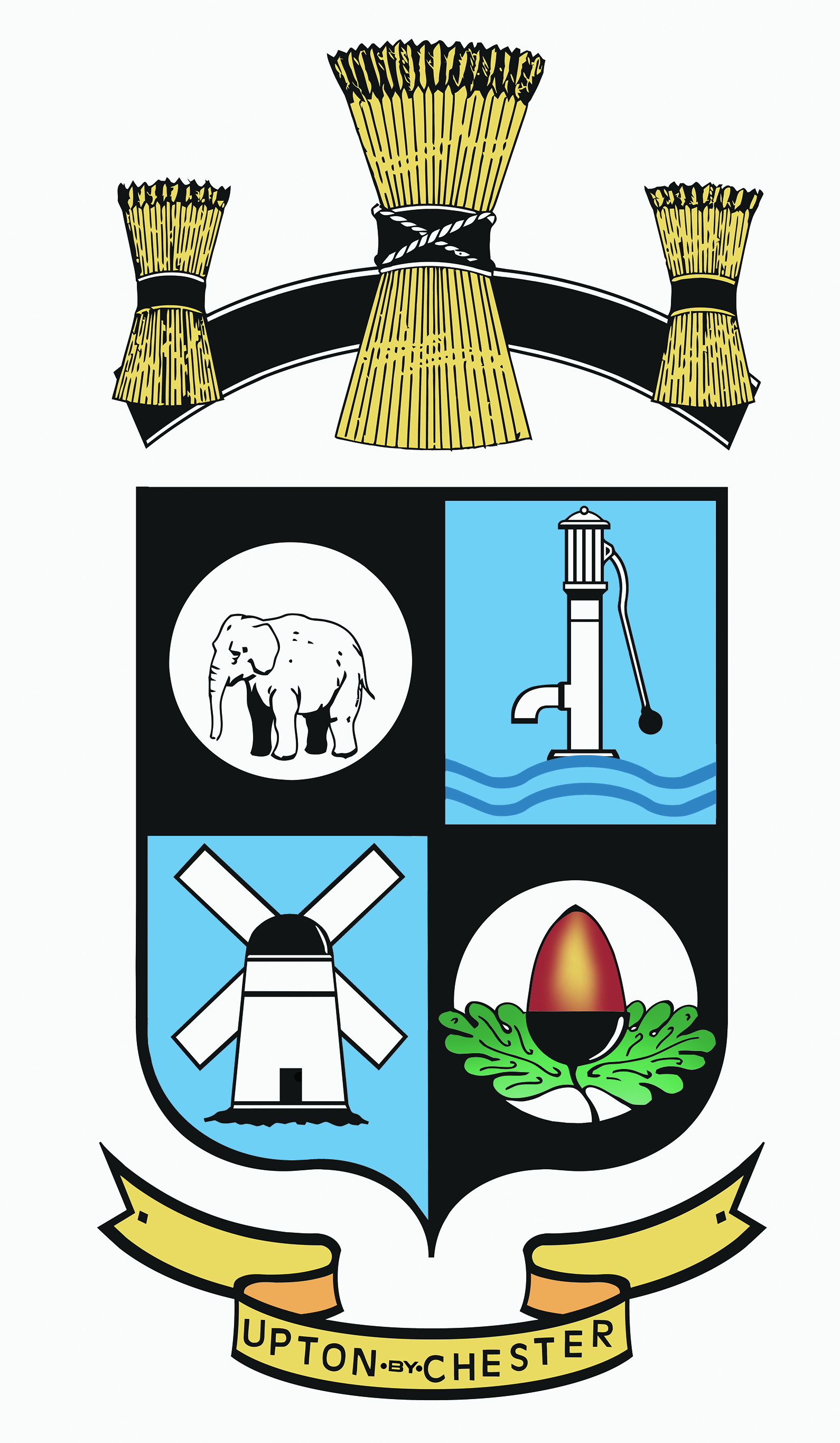  PARISH COUNCIL18 Gladstone RoadChesterCH1 4BY07584 415343Email: clerk@uptonbychester.org.uk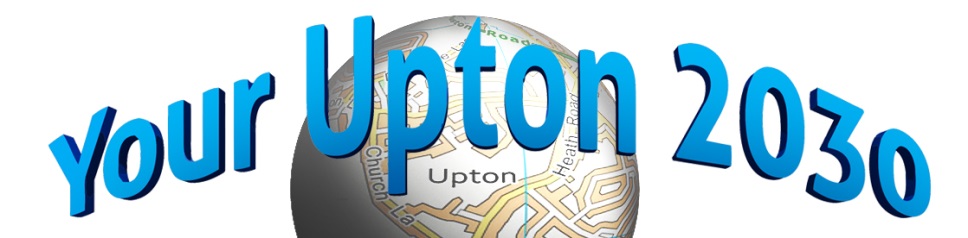 NDP MEETING – Monday 13th November 2017.AGENDA1. ELECTION OF A CHAIRMAN.Annual election of a Chairman 2. ELECTION OF A VICE CHAIRMAN.Annual election of a Vice Chairman3. APOLOGIES FOR ABSENCE.To receive apologies for absence4. MINUTES OF THE LAST MEETING.To approve the Minutes of the meeting held on 30th May 20175. SUMMER CONSULTATION EVENTS.To receive feedback on the consultation events that took place over the summer6. POLICIES.To review the policies written so far7. BUDGET.To receive a budget report from the clerk.8. MARKETING/CONSULTATION.To consider the next stages of marketing and consultation, including:Leaflet DropNewsletterSocial media9. NEXT STEPS/ACTION LIST.To agree the actions to be taken before the next meeting.10. DATE AND TIME OF THE NEXT MEETING.To confirm that the date of the next meeting will be on Monday 11th December at 7.00pm.